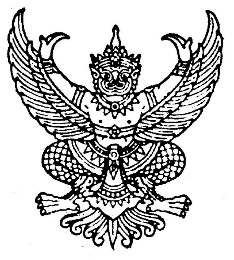 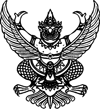 
ประกาศโรงเรียน.................................................
เรื่อง ประกาศผู้ชนะการเสนอราคาการเช่าบริการอินเทอร์เน็ต  โดยวิธีเฉพาะเจาะจง
--------------------------------------------------------------------               ตามที่ โรงเรียน................................................ จำดำเนินการเช่าบริการสัญญาณอินเทอร์เน็ต      (ค่าติดตั้ง)  โดยวิธีเฉพาะเจาะจง  นั้น
               การเช่าบริการสัญญาณอินเทอร์เน็ต  ตั้งแต่วันที่ 1 ตุลาคม ๒๕๖๓  ถึงวันที่ ๓๐ กันยายน ๒๕๖๔อัตราค่าเช่าบริการ.............................บาทต่อเดือน  ไม่มีค่าติดตั้ง  ผู้ได้รับการคัดเลือก ได้แก่ บริษัท............................................โดยเสนอราคาค่าเช่าบริการ เป็นเงิน...............................บาท / เดือน (...................................) รวมภาษีมูลค่าเพิ่มและภาษีอื่น ค่าขนส่ง ค่าจดทะเบียน และค่าใช้จ่ายอื่นๆ ทั้งปวงรวม ๑๒ เดือน เป็นเงินทั้งสิ้น..........................บาท (.............................................)ประกาศ ณ วันที่  29 กันยายน พ.ศ. ๒๕๖๓เรียน   ผู้อำนวยการโรงเรียน......................................

               ด้วย โรงเรียน.......................................มีความประสงค์จะเช่าบริการอินเทอร์เน็ต โดยวิธีเฉพาะเจาะจง ซึ่งมีรายละเอียด ดังต่อไปนี้ 
               ๑. เหตุผลความจำเป็นที่ต้องเช่า
                  เพื่อให้โรงเรียนสามารถจัดกิจกรรมการเรียนการสอนได้อย่างต่อเนื่อง และการติดต่อหน่วยงานที่เกี่ยวข้องสามารถดำเนินการไปได้อย่างมีประสิทธิภาพ                             ๒. รายละเอียดของพัสดุ
                   ๒.๑ ค่าติดตั้ง  จำนวน..........จุด เป็นเงิน - บาท                    ๒.๒ ค่าเช่าบริการรายเดือนๆละ..................บาท ระยะเวลาการเช่า.......... เดือน
ตั้งแต่เดือน 1 ตุลาคม ๒๕๖๓  - 3๐ กันยายน ๒๕๖๔ เป็นเงินทั้งสิ้น.....................บาท  รายละเอียดตามเอกสารแนบ
               ๓. ราคากลางของพัสดุที่จะจ้างจำนวน...........................บาท (.............................)
               ๔. วงเงินที่จะเช่า                   ๔.๑ ค่าติดตั้ง  จำนวนเงิน  -  บาท
                  ๔.๒  ค่าเช่าบริการ จากเงินงบประมาณรายจ่ายประจำปี พ.ศ. ๒๕๖4 จำนวน.......................บาท (.........................................)
               ๕. กำหนดเวลาที่ต้องการใช้พัสดุนั้น หรือให้งานนั้นแล้วเสร็จ
                   กำหนดเวลาส่งมอบงานหรือให้งานแล้วเสร็จภายในวันที่ 1 ตุลาคม ๒๕๖๓ 
               ๖. วิธีที่จะเช่า และเหตุผลที่ต้องเช่า
                   ดำเนินการโดยวิธีเฉพาะเจาะจงเนื่องจากการจัดซื้อจัดจ้างพัสดุที่มีการผลิต จำหน่าย ก่อสร้าง หรือให้บริการทั่วไป และมีวงเงินในการจัดซื้อจัดจ้างครั้งหนึ่งไม่เกินวงเงินตามที่กำหนดในกฎกระทรวง
               ๗. หลักเกณฑ์การพิจารณาคัดเลือกข้อเสนอ
                   การพิจารณาคัดเลือกข้อเสนอโดยใช้เกณฑ์ราคา
               ๘. การขออนุมัติแต่งตั้งคณะกรรมการต่าง ๆ
                   ๘.๑ การแต่งตั้งผู้ตรวจรับพัสดุ
                   ๘.๒ แต่งตั้งให้........................................ เป็นผู้จัดทำขอบเขตของงาน                             จึงเรียนมาเพื่อโปรดพิจารณา หากเห็นชอบขอได้โปรด
                  ๑. อนุมัติให้ดำเนินการ ตามรายละเอียดในรายงานขอจ้างดังกล่าวข้างต้น
                  ๒. ลงนามในคำสั่งแต่งตั้งผู้ตรวจรับพัสดุ และเห็นชอบตามข้อ ๘.๒คำสั่ง โรงเรียน.............................คำสั่ง โรงเรียน.............................คำสั่ง โรงเรียน.............................ที่  ......................../๒๕๖๓ ที่  ......................../๒๕๖๓ ที่  ......................../๒๕๖๓ เรื่อง แต่งตั้ง ผู้ตรวจรับพัสดุ สำหรับการเช่าบริการอินเทอร์เน็ต โดยวิธีเฉพาะเจาะจงเรื่อง แต่งตั้ง ผู้ตรวจรับพัสดุ สำหรับการเช่าบริการอินเทอร์เน็ต โดยวิธีเฉพาะเจาะจงเรื่อง แต่งตั้ง ผู้ตรวจรับพัสดุ สำหรับการเช่าบริการอินเทอร์เน็ต โดยวิธีเฉพาะเจาะจง
                  ด้วย โรงเรียน............................................... มีความประสงค์จะเช่าบริการอินเทอร์เน็ต  โดยวิธีเฉพาะเจาะจง  และเพื่อให้เป็นไปตามระเบียบกระทรวงการคลังว่าด้วยการจัดซื้อจัดจ้างและการบริหารพัสดุภาครัฐ พ.ศ. ๒๕๖๐ จึงขอแต่งตั้งรายชื่อต่อไปนี้เป็น ผู้ตรวจรับพัสดุ สำหรับการเช่าบริการอินเทอร์เน็ต  โดยวิธีเฉพาะเจาะจง
                  ด้วย โรงเรียน............................................... มีความประสงค์จะเช่าบริการอินเทอร์เน็ต  โดยวิธีเฉพาะเจาะจง  และเพื่อให้เป็นไปตามระเบียบกระทรวงการคลังว่าด้วยการจัดซื้อจัดจ้างและการบริหารพัสดุภาครัฐ พ.ศ. ๒๕๖๐ จึงขอแต่งตั้งรายชื่อต่อไปนี้เป็น ผู้ตรวจรับพัสดุ สำหรับการเช่าบริการอินเทอร์เน็ต  โดยวิธีเฉพาะเจาะจง
                  ด้วย โรงเรียน............................................... มีความประสงค์จะเช่าบริการอินเทอร์เน็ต  โดยวิธีเฉพาะเจาะจง  และเพื่อให้เป็นไปตามระเบียบกระทรวงการคลังว่าด้วยการจัดซื้อจัดจ้างและการบริหารพัสดุภาครัฐ พ.ศ. ๒๕๖๐ จึงขอแต่งตั้งรายชื่อต่อไปนี้เป็น ผู้ตรวจรับพัสดุ สำหรับการเช่าบริการอินเทอร์เน็ต  โดยวิธีเฉพาะเจาะจงที่ ศธ ๐๔๑๐๘........./โรงเรียน.................................................................เลขที่.............หมู่ที่................ตำบล........................
อำเภอ................................................
จังหวัดเพชรบูรณ์  ...............................

                                                                           วันที่ 2๘ กันยายน ๒๕๖๓

                                                                           วันที่ 2๘ กันยายน ๒๕๖๓เรื่อง การเช่าบริการอินเทอร์เน็ต ปรำปีงบประมาณ พ.ศ.๒๕๖๔เรื่อง การเช่าบริการอินเทอร์เน็ต ปรำปีงบประมาณ พ.ศ.๒๕๖๔เรียน  ผู้จัดการบริษัท...............................................เรียน  ผู้จัดการบริษัท...............................................สิ่งที่ส่งมาด้วย รายละเอียดพัสดุและการยื่นข้อเสนอโดยวิธีเฉพาะเจาะจงสิ่งที่ส่งมาด้วย รายละเอียดพัสดุและการยื่นข้อเสนอโดยวิธีเฉพาะเจาะจง                 ด้วย โรงเรียน............................................ มีความประสงค์จะ เช่าบริการอินเทอร์เน็ต โดยวิธี         เฉพาะเจาะจง โดยมีรายละเอียด ดังนี้                 ด้วย โรงเรียน............................................ มีความประสงค์จะ เช่าบริการอินเทอร์เน็ต โดยวิธี         เฉพาะเจาะจง โดยมีรายละเอียด ดังนี้                 ๑. รายการพัสดุที่ต้องการเช่า
                      ตามเอกสารแนบ                 ๑. รายการพัสดุที่ต้องการเช่า
                      ตามเอกสารแนบ                 ๒. วงเงินงบประมาณ                     ๒.๑  ค่าติดตั้ง  จำนวน  -  บาท                     ๒.๒  ค่าเช่าบริการ  จำนวน......................บาท / เดือน                 ๒. วงเงินงบประมาณ                     ๒.๑  ค่าติดตั้ง  จำนวน  -  บาท                     ๒.๒  ค่าเช่าบริการ  จำนวน......................บาท / เดือน                 ๓. ราคากลาง........................บาท  (.........................................)                 ๓. ราคากลาง........................บาท  (.........................................)                 ๔. คุณสมบัติของผู้เสนอราคา
                       ๔.๑ มีสัญชาติไทย
                       ๔.๒ อายุไม่ต่ำกว่า ๑๘ ปีบริบูรณ์
                       ๔.๓ ไม่เป็นบุคคลล้มละลาย
                       ๔.๔ ไม่เป็นผู้มีร่างกายทุพพลภาพจนไม่สามารถปฏิบัติหน้าที่ได้ ไร้ความสามารถ หรือจิตฟั่นเฟือนไม่สมประกอบ หรือเป็นโรคตามที่กำหนดไว้ในกฎ ก.ค.ศ. ว่าด้วยโรค พ.ศ.๒๕๔๘
                       ๔.๕ ไม่เป็นผู้ดำรงตำแหน่งข้าราชการการเมือง กรรมการพรรคการเมืองหรือเจ้าหน้าที่พรรคการเมือง
                       ๔.๖ ไม่เป็นผู้เคยต้องรับโทษจำคุก โดยคำพิพากษาถึงที่สุดให้จำคุก เพราะการกระทำผิดทางอาญา เว้นแต่เป็นโทษสำหรับความผิดที่ได้กระทำโดยประมาทหรือความผิดลหุโทษ ไม่เป็นผู้บกพร่องในศีลธรรมอันดีจนเป็นที่รังเกียจของสังคม
                       ๔.๗ ไม่เป็นผู้ที่เคยถูกลงโทษให้ออก ปลดออก หรือไล่ออกจากรัฐวิสาหกิจ หรือหน่วยงานอื่น
ของรัฐ                 ๔. คุณสมบัติของผู้เสนอราคา
                       ๔.๑ มีสัญชาติไทย
                       ๔.๒ อายุไม่ต่ำกว่า ๑๘ ปีบริบูรณ์
                       ๔.๓ ไม่เป็นบุคคลล้มละลาย
                       ๔.๔ ไม่เป็นผู้มีร่างกายทุพพลภาพจนไม่สามารถปฏิบัติหน้าที่ได้ ไร้ความสามารถ หรือจิตฟั่นเฟือนไม่สมประกอบ หรือเป็นโรคตามที่กำหนดไว้ในกฎ ก.ค.ศ. ว่าด้วยโรค พ.ศ.๒๕๔๘
                       ๔.๕ ไม่เป็นผู้ดำรงตำแหน่งข้าราชการการเมือง กรรมการพรรคการเมืองหรือเจ้าหน้าที่พรรคการเมือง
                       ๔.๖ ไม่เป็นผู้เคยต้องรับโทษจำคุก โดยคำพิพากษาถึงที่สุดให้จำคุก เพราะการกระทำผิดทางอาญา เว้นแต่เป็นโทษสำหรับความผิดที่ได้กระทำโดยประมาทหรือความผิดลหุโทษ ไม่เป็นผู้บกพร่องในศีลธรรมอันดีจนเป็นที่รังเกียจของสังคม
                       ๔.๗ ไม่เป็นผู้ที่เคยถูกลงโทษให้ออก ปลดออก หรือไล่ออกจากรัฐวิสาหกิจ หรือหน่วยงานอื่น
ของรัฐ                 ๕. เกณฑ์การพิจารณาผลการยื่นข้อเสนอครั้งนี้ จะพิจารณาตัดสินโดยใช้หลักเกณฑ์ราคา                 ๕. เกณฑ์การพิจารณาผลการยื่นข้อเสนอครั้งนี้ จะพิจารณาตัดสินโดยใช้หลักเกณฑ์ราคา                 กำหนดยื่นข้อเสนอ ในวันที่ 2๘ กันยายน ๒๕๖๓ ระหว่างเวลา 08.3๐ ถึง ๑6.๓๐ ณ โรงเรียน...................................................................
                ทั้งนี้ รายละเอียดพัสดุและการยื่นข้อเสนอปรากฏตามสิ่งที่ส่งมาด้วย
                จึงเรียนมาเพื่อโปรดทราบ
                  กำหนดยื่นข้อเสนอ ในวันที่ 2๘ กันยายน ๒๕๖๓ ระหว่างเวลา 08.3๐ ถึง ๑6.๓๐ ณ โรงเรียน...................................................................
                ทั้งนี้ รายละเอียดพัสดุและการยื่นข้อเสนอปรากฏตามสิ่งที่ส่งมาด้วย
                จึงเรียนมาเพื่อโปรดทราบ
 งานพัสดุโทรศัพท์ ...........................โทรสาร .............................เรียน   ผู้อำนวยการสำนักงานเขตพื้นที่การศึกษาประถมศึกษาเพชรบูรณ์ เขต ๓               ขอรายงานผลการพิจารณาจ้างลูกจ้างชั่วคราว ตำแหน่ง นักการภารโรง โดยวิธีเฉพาะเจาะจง ดังนี้
โดยเกณฑ์การพิจารณาผลการยื่นข้อเสนอครั้งนี้ จะพิจารณาตัดสินโดยใช้หลักเกณฑ์ราคา
               โรงเรียน.....................................พิจารณาแล้ว เห็นสมควรเช่าจากผู้เสนอราคาดังกล่าว               จึงเรียนมาเพื่อโปรดพิจารณา หากเห็นชอบขอได้โปรดอนุมัติให้สั่งซื้อสั่งจ้างจากผู้เสนอราคาดังกล่าว(..................................................)ตำแหน่ง ผู้อำนวยการโรงเรียน................